    외국인전형 입학원서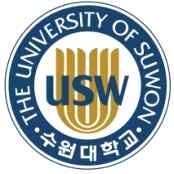 Application Form for International Students    외국인전형 입학원서Application Form for International Students    외국인전형 입학원서Application Form for International Students    외국인전형 입학원서Application Form for International Students    외국인전형 입학원서Application Form for International Students    외국인전형 입학원서Application Form for International Students    외국인전형 입학원서Application Form for International Students    외국인전형 입학원서Application Form for International Students    외국인전형 입학원서Application Form for International Students    외국인전형 입학원서Application Form for International Students    외국인전형 입학원서Application Form for International Students    외국인전형 입학원서Application Form for International Students    외국인전형 입학원서Application Form for International Students    외국인전형 입학원서Application Form for International Students    외국인전형 입학원서Application Form for International Students지원사항(Applicant)수험번호(Number)지원학기(Semester)지원학기(Semester)지원학기(Semester)지원학기(Semester)    년도  학기    년도  학기지원(Application)지원(Application)지원사항(Applicant)전 공(Major)신입 (  )2학년( )편입3학년( )지원사항(Applicant)관심 전공(Major Interest)1)1)1)2)2)2)2)3)3)3)3)신입 (  )2학년( )편입3학년( )인적사항(Personal Data)성명(Name)한글(Korean)생년월일(Date of Birth)생년월일(Date of Birth)생년월일(Date of Birth)생년월일(Date of Birth)사 진(Photo) (3×4cm)사 진(Photo) (3×4cm)인적사항(Personal Data)성명(Name)영문(English)국적(Nationality)국적(Nationality)국적(Nationality)국적(Nationality)사 진(Photo) (3×4cm)사 진(Photo) (3×4cm)인적사항(Personal Data)성명(Name)한자(Chinese)성 별(Gender)성 별(Gender)성 별(Gender)성 별(Gender)남(  ) 여(  )남(  ) 여(  )사 진(Photo) (3×4cm)사 진(Photo) (3×4cm)인적사항(Personal Data)외국인등록번호(또는 여권번호)(Registration Number)외국인등록번호(또는 여권번호)(Registration Number)사 진(Photo) (3×4cm)사 진(Photo) (3×4cm)학력사항(Academic   Background)고등학교(High School)소재국(Location)소재국(Location)소재국(Location)소재국(Location)재학기간(Period)학력사항(Academic   Background)고등학교(High School)소재국(Location)소재국(Location)소재국(Location)소재국(Location)재학기간(Period)학력사항(Academic   Background)대 학 교(University)소재국(Location)소재국(Location)소재국(Location)소재국(Location)재학기간(Period)학력사항(Academic   Background)대 학 교(University)소재국(Location)소재국(Location)소재국(Location)소재국(Location)재학기간(Period)연락사항(Contact)휴대폰(Mobile Phone)거주지전화(Telephone)거주지전화(Telephone)거주지전화(Telephone)거주지전화(Telephone)E-mail연락사항(Contact)현주소(Address)보호자(Guardian)성 명(Guardian Name)관 계(Relation)관 계(Relation)관 계(Relation)관 계(Relation)보호자(Guardian)직장명(Workplace)연락처(Telephone)연락처(Telephone)연락처(Telephone)연락처(Telephone)지원서 상에 표기된 모든 것은 사실입니다.I hereby state that all the information provided on the application is true to the best of my knowledge.                                 지원자 성명 Applicant Signature                        날짜 Date                                  수원대학교 총장 귀하(Submitted to the President of the University of Suwon)  지원서 상에 표기된 모든 것은 사실입니다.I hereby state that all the information provided on the application is true to the best of my knowledge.                                 지원자 성명 Applicant Signature                        날짜 Date                                  수원대학교 총장 귀하(Submitted to the President of the University of Suwon)  지원서 상에 표기된 모든 것은 사실입니다.I hereby state that all the information provided on the application is true to the best of my knowledge.                                 지원자 성명 Applicant Signature                        날짜 Date                                  수원대학교 총장 귀하(Submitted to the President of the University of Suwon)  지원서 상에 표기된 모든 것은 사실입니다.I hereby state that all the information provided on the application is true to the best of my knowledge.                                 지원자 성명 Applicant Signature                        날짜 Date                                  수원대학교 총장 귀하(Submitted to the President of the University of Suwon)  지원서 상에 표기된 모든 것은 사실입니다.I hereby state that all the information provided on the application is true to the best of my knowledge.                                 지원자 성명 Applicant Signature                        날짜 Date                                  수원대학교 총장 귀하(Submitted to the President of the University of Suwon)  지원서 상에 표기된 모든 것은 사실입니다.I hereby state that all the information provided on the application is true to the best of my knowledge.                                 지원자 성명 Applicant Signature                        날짜 Date                                  수원대학교 총장 귀하(Submitted to the President of the University of Suwon)  지원서 상에 표기된 모든 것은 사실입니다.I hereby state that all the information provided on the application is true to the best of my knowledge.                                 지원자 성명 Applicant Signature                        날짜 Date                                  수원대학교 총장 귀하(Submitted to the President of the University of Suwon)  지원서 상에 표기된 모든 것은 사실입니다.I hereby state that all the information provided on the application is true to the best of my knowledge.                                 지원자 성명 Applicant Signature                        날짜 Date                                  수원대학교 총장 귀하(Submitted to the President of the University of Suwon)  지원서 상에 표기된 모든 것은 사실입니다.I hereby state that all the information provided on the application is true to the best of my knowledge.                                 지원자 성명 Applicant Signature                        날짜 Date                                  수원대학교 총장 귀하(Submitted to the President of the University of Suwon)  지원서 상에 표기된 모든 것은 사실입니다.I hereby state that all the information provided on the application is true to the best of my knowledge.                                 지원자 성명 Applicant Signature                        날짜 Date                                  수원대학교 총장 귀하(Submitted to the President of the University of Suwon)  지원서 상에 표기된 모든 것은 사실입니다.I hereby state that all the information provided on the application is true to the best of my knowledge.                                 지원자 성명 Applicant Signature                        날짜 Date                                  수원대학교 총장 귀하(Submitted to the President of the University of Suwon)  지원서 상에 표기된 모든 것은 사실입니다.I hereby state that all the information provided on the application is true to the best of my knowledge.                                 지원자 성명 Applicant Signature                        날짜 Date                                  수원대학교 총장 귀하(Submitted to the President of the University of Suwon)  지원서 상에 표기된 모든 것은 사실입니다.I hereby state that all the information provided on the application is true to the best of my knowledge.                                 지원자 성명 Applicant Signature                        날짜 Date                                  수원대학교 총장 귀하(Submitted to the President of the University of Suwon)  지원서 상에 표기된 모든 것은 사실입니다.I hereby state that all the information provided on the application is true to the best of my knowledge.                                 지원자 성명 Applicant Signature                        날짜 Date                                  수원대학교 총장 귀하(Submitted to the President of the University of Suwon)  지원서 상에 표기된 모든 것은 사실입니다.I hereby state that all the information provided on the application is true to the best of my knowledge.                                 지원자 성명 Applicant Signature                        날짜 Date                                  수원대학교 총장 귀하(Submitted to the President of the University of Suwon)  